Colecciones de pruebas de evaluaciónLimnologíaGrado de Recursos Hídricos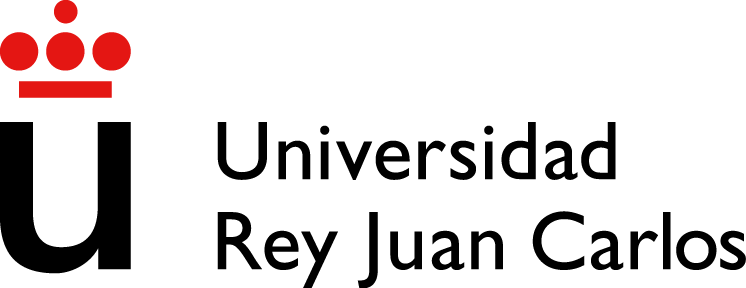 ©2023 Javier Sánchez HernándezAlgunos derechos reservadosEste documento se distribuye bajo la licencia“Atribución-CompartirIgual 4.0 Internacional” de Creative Commons,disponible en https://creativecommons.org/licenses/by-sa/4.0/deed.esEvaluación de contenidos prácticosPlantilla de entrega de los contenidos prácticosMacroinvertebradosIdentifica el orden y la familia de cada uno de los taxones que se muestran a continuación:Adaptaciones morfológicas de los macroinvertebradosResponde a las siguientes preguntas (justifica tus respuestas, también puedes aportar las gráficas u otros análisis que consideres oportunos):¿Existen diferencias en la morfología dominante entre ecosistemas (lénticos versus lóticos)? ¿Cuál es la morfología dominante en cada caso?Respuesta:      ¿Todos los individuos que habitan un mismo ecosistema tienen la misma morfología corporal? ¿A qué puede deberse?Respuesta:      Estado ecológicoResponde a las siguientes preguntas (justifica tus respuestas, también puedes aportar las gráficas u otros análisis que consideres oportunos):Calcula el estado ecológico en la estación “Ororbia” en el intervalo de tiempo comprendido entre 2005 y 2015 (apéndice 2 del guion de prácticas). ¿El estado ecológico es constante en el tiempo?Respuesta:      Calcula el estado ecológico de las cuatro estaciones del río Arga correspondiente al año 2007 (apéndice 3 del guion de prácticas). ¿Cambia el estado ecológico entre las estaciones? ¿Identificas algún patrón altitudinal/longitudinal?Respuesta:      Alimentación y flujos de energíaResponde a la siguiente pregunta (justifica tu respuesta, también puedes aportar las gráficas u otros análisis que consideres oportunos):¿Cuál es el grupo trófico dominante?Respuesta:      ¿Existen diferencias entre los dos ecosistemas (lénticos versus lóticos)? ¿En qué se diferencian?Respuesta:      DepredaciónExperimento A (presas amarillas)Experimento A (presas verdes)Experimento B (presas mixtas)Incluye las siguientes figuras:Una figura que represente los cambios a lo largo de la simulación en el tiempo medio que necesitaron los depredadores para capturar 5 presas en cada experimento.Una figura con los cambios a lo largo de las simulaciones en la cantidad de depredadores que sobrevivieron en cada experimento.Responde a las siguientes cuestiones (justifica tu respuesta):Descripción de los patrones observados en las figuras y cálculos anteriores. Si detectas algún patrón inesperado, señálalo y busca una explicación.Respuesta:      ¿Qué tipo de presa favorece la supervivencia de los depredadores? ¿Se mantiene esa respuesta a lo largo de todo el experimento? ¿Por qué?Respuesta:      ¿La adquisición de la imagen de búsqueda, influye sobre los resultados del experimento B? ¿Por qué?Respuesta:      Modelos de interacción entre especiesParte I: ModelizaciónRealiza la simulación con los siguientes parámetros que aparecen por defecto:Especie 1: N1(0) = 10, r1 = 0,9, K1 = 500 y α = 0,6 Especie 2: N2(0) = 20, r2 = 0,5, K2 = 700 y β = 0,7Fija el tiempo de simulación en 100 unidades. Representa N frente a t y N2 frente a N1. Incluye en la tabla de abajo las dos figuras correspondientes (N frente a t y N2 frente a N1). ¿A qué caso de los posibles del modelo de Lotka-Volterra corresponde (Casos I, II, III o IV)?Respuesta:      Interpreta el caso en función de las dos gráficas aportadas:Respuesta:      Parte II: Datos empíricosDibuja en Excel las gráficas de N frente a t para los cultivos en solitario y conjunto, y de N2 frente a N1 para el cultivo conjunto.De acuerdo con los resultados gráficos obtenidos, responde a las siguientes cuestiones:¿Cuál es la capacidad de carga aproximada de cada una de las especies?Respuesta:      ¿A cuál de los casos del modelo de Lotka-Volterra (Figura 3) se corresponde el experimento con las dos especies de Daphnia?Respuesta:      Evaluación de contenidos prácticosRúbrica de evaluación de los contenidos prácticosEvaluación de los trabajosRúbrica de evaluación de los trabajosRúbrica de evaluación de la exposición en seminariosEvaluación de los contenidos teóricosPool de preguntas de examenLa limnología estudiaLos ecosistemas de agua dulceLos sistemas acuáticos continentales (correcta)Los ecosistemas acuáticosLa biología de las aguas dulcesLa estructura es sinónimo de función en los ecosistemas acuáticosVerdaderoFalso (correcta)Una especie "euri" (eurioica):Tiene amplios rangos de tolerancia respecto de los factores ambientales (correcta)Tiene estrechos rangos de tolerancia respecto de los factores ambientalesEs independiente de los factores ambientales ya que es omnívoraTiene amplios rangos de tolerancia respecto de la temperaturaUna especie ectoterma es aquella que es incapaz de regular su temperatura corporalVerdadero (correcta)FalsoUtensilio utilizado para muestrear macroinvertebrados fluviales en tramos poco profundosRed Surber (correcta)Kick netDraga de EkmanDraga de arrastreEl nivel de cauce activo:Determina el nivel de aguas bajasEs responsable de la forma del perfil transversal (correcta)Permite saber la porción inundada en las grandes avenidasNinguna de las anteriores es correctaLa velocidad de la corriente es igual en toda la columna de aguaVerdaderoFalso (correcta)Los sistemas acuáticos tienen una elevada heterogeneidad espacial y elevado dinamismo temporalVerdadero (correcta)FalsoLos insectos heterometábolos se caracterizan por tener:LarvasOjos simplesOjos compuestosOjos compuestos y esbozos alares (correcta)Un pez migrador catádromo es aquel que:Crece en el río y se reproduce en el mar(correcta)Crece en el mar y se reproduce en el ríoCrece en el río y se reproduce en el ríoCrece en las cabeceras de los ríos, pero se reproduce en la desembocaduraEl plastrón:Es típico de coleópterosPermite al animal estar permanentemente sumergidoEsta formado por finos pelos hidrófobosTodas son correctas (correcta)¿Cuál no es una adaptación alimentaria de insectos?Aparato bucal picador-chupadorMáscaraEstuche (correcta)Estructuras filtradorasAlgunas especies de peces son capaces de distinguir los coloresVerdadero (correcta)FalsoUna población es un conjunto de individuos de varias especies que viven en un área determinadaVerdaderoFalso (correcta)¿Qué factores regulan las poblaciones?Factores bióticosFactores abióticosFactores bióticos, abióticos y procesos endógenos (correcta)Factores bióticos y abióticosLa tasa de mortalidad y natalidad en poblaciones no reguladas por procesos denso-dependientes es constanteVerdadero (correcta)FalsoLa competencia intraespecífica es el mecanismo principal que sustenta la regulación de la población debido a:La disponibilidad de los recursosLa limitación del espacio (hábitat)La limitación del espacio (hábitat) y la disponibilidad los recursos (correcta)La proporción de tamaños Las poblaciones pueden crecer de manera indefinida e independientemente de la capacidad de carga de un sistemaVerdaderoFalso (correcta)Una especie de selección R:Tiene un tamaño grandeTiene un elevado número de descendientes, pero de pequeño tamaño (correcta)Tiene un bajo número de descendientes, pero de gran tamañoTiene ciclos de vida largosEl efecto del cambio climático es similar en los diferentes grupos taxonómicosVerdaderoFalso (correcta)Las poblaciones:Cambian en respuesta a los cambios en los sistemas acuáticosNo pueden cambiar tan rápido como sus recursosSon dinámicasTodas son correctas (correcta)La competencia intraespecífica es la interacción entre individuos de la misma especieVerdadero (correcta)FalsoLa competencia intraespecífica, según el mecanismo, puede ser por:Explotación de los recursosInterferencia entre los individuosExplotación de los recursos e interferencia entre los individuos (correcta)Explotación de los individuosLas comunidades pueden cambiar...A escala espacial y temporal (correcta)A escala temporalA escala espacialNo cambian, son constantesUna sucesión es:Un cambio temporal en una comunidadUna sustitución temporal de unas comunidades por otras (correcta)Un cambio espacial en una comunidadUna sustitución espacial de unas comunidades por otras¿Cuál no es un ejemplo de sucesión autogénica?Depósitos volcánicosClima (correcta)DunasGlaciares¿Qué es el estado clímax de una comunidad?Estadio final de sucesión en equilibrio (correcta)Estado de la sucesión con mayor abundanciaEstado de la sucesión con menor diversidadNinguna es ciertaLos mecanismos de control de las comunidades son:Botom-up y top-down (correcta)Botom-upTop-downNo hay mecanismos de controlLas cadenas y las redes tróficas son lo mismoVerdaderoFalso (correcta)¿Cuál de las siguientes afirmaciones no es cierta respecto de las redes tróficas?Son complejasLa forma y estructura es homogénea (correcta)Son de tamaño variableResponden a un gradiente longitudinal de estabilidad decrecienteEl número de niveles tróficos de una red depende de:Exclusivamente de la diversidad de especies en la comunidadExclusivamente de las relaciones alimentarias entre las especiesDe la diversidad de especies en la comunidad y sus relaciones alimentarias (correcta)Del número de depredadoresLa posición trófica, más que el nivel trófico, muestra exactamente la jerarquía tróficaVerdadero (correcta)FalsoRespeto la eficiencia tróficaParte de la energía se pierde en cada nivel trófico (respiración)Parte de la energía del nivel trófico inferior se utiliza en el siguienteLa eficiencia de transferencia es muy variable entre los ecosistemasTodas son correctas (correcta)En los sistemas lóticos, la energía y la materia se intercambia con el entorno (longitudinal, lateral y vertical)VerdaderoFalso (correcta)Los sistemas lénticos, se caracterizan por:La movilización de energía litoralLa movilización de energía pelágicaLa movilización de energía bentónica o profundaTodas las anteriores son correctas (correcta)En las redes tróficas, la omnivoría tiene un papel desestabilizadorVerdaderoFalso (correcta)Periodos de estratificación están asociados a periodos de transparencia de las aguasVerdadero (correcta)Falso¿Qué afirmaciones son correctas respecto a la molécula de agua?Cuanto mayor es la temperatura, menor es el tamaño de los polímerosTiene un elevado calor específicoTiene un efecto reguladorTodas las anteriores son correctas (correcta)Las avenidas proporcionan los nutrientes al sueloVerdadero (correcta)FalsoSegún la naturaleza de los materiales, el sestón puede serInerte (partículas minerales y restos biológicos no vivos)Vivo (invertebrados, peces y vegetales)Inerte y vivo (correcta)TóxicoLa deriva catastrófica se debe a modificaciones antropogénicas de los cursos de aguaVerdadero (correcta)FalsoUn lago amíctico tiene períodos de mezcla frecuentes o continuos a lo largo del añoVerdaderoFalso (correcta)Que afirmación es falsa respecto a la haloclinaEstá relacionada con la temperatura (correcta)Está presente en lagos meromícticosSe forma por diferencias en la salinidadTodas son correctasRespecto a la mezcla en ambientes de estuario, que afirmación es verdadera:La salinidad disminuye gradualmente a lo largo de los estuariosLa profundidad de la zona eufótica es constanteLa salinidad generalmente aumenta con la profundidad (correcta)Todas las anteriores son correctasEn la espiral de nutrientes de los ríos depende de:La relación entre la retención y la regeneración de nutrientes.La entrada continua de nutrientes procedentes de la cuenca de drenajeEl tramo (su longitud incrementa longitudinalmente)Todas las anteriores son correctas (correcta)Orden:      Familia:      Orden:      Familia:      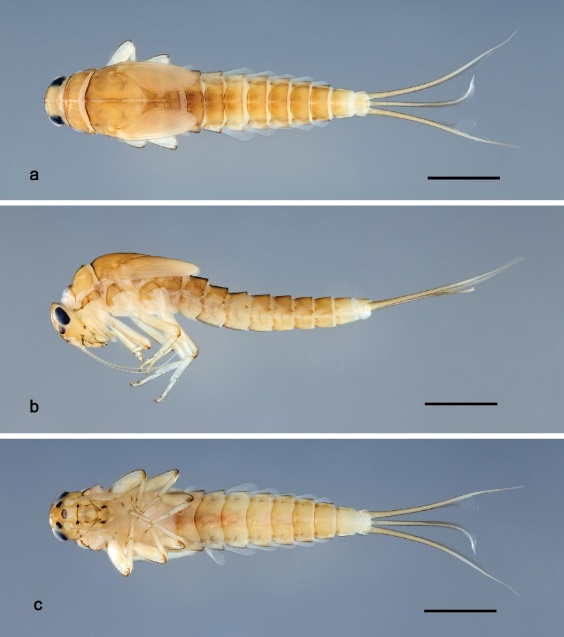 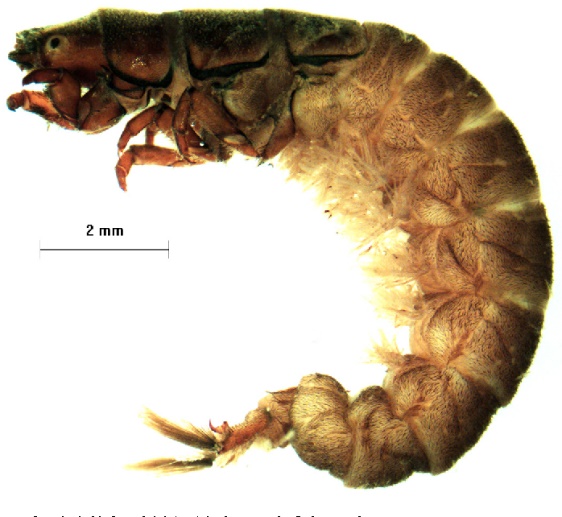 Orden:      Familia:      Orden:      Familia:      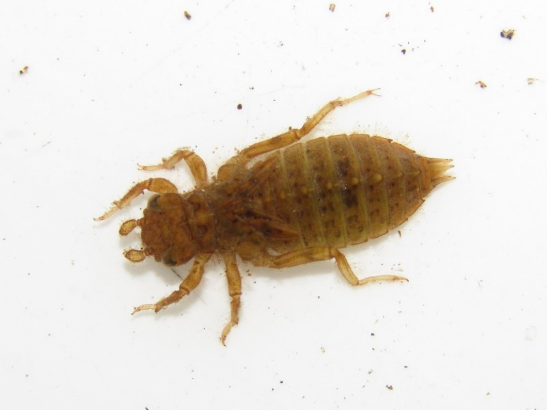 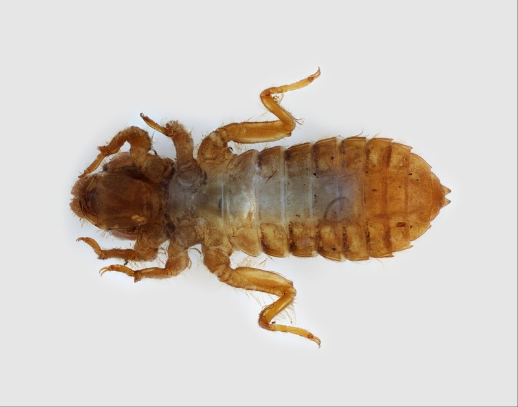 Orden:      Familia:      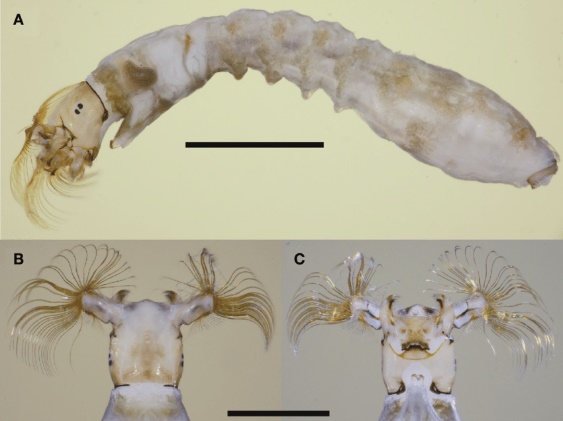 DíaTiempo medioNº depredadores supervivientes% depredadores supervivientesNº acumulado de presas consumidas% acumulado de presas consumidas123456789101112131415161718DíaTiempo medioNº depredadores supervivientes% depredadores supervivientesNº acumulado de presas consumidas% acumulado de presas consumidas123456789101112131415161718DíaTiempo medioNº depredadores supervivientes% depredadores supervivientesNº acumulado de presas consumidas% acumulado de presas consumidas123456789101112131415161718N frente a tN2 frente a N1N frente a t para los cultivos en solitario N frente a t para los cultivos en conjuntoN2 frente a N1 para el cultivo conjuntoCriterios a evaluarNivel de desempeñoNivel de desempeñoNivel de desempeñoCriterios a evaluarMuy bueno (1 punto)Regular (0.5 puntos)Debe mejorar (0 puntos)(i) EntregaLa entrega se realiza en tiempo (antes de la fecha límite)La entrega se realiza en tiempo, pero se devuelve al alumno para corregir algoLa entrega se realiza con retraso (después de la fecha límite)Muy bueno (2 puntos)Regular (1 punto)Debe mejorar (0 puntos)(ii) Macroinvertebrados La mayoría de las identificaciones son correctas (>6 aciertos)Hay algunos fallos en las identificaciones (3-6 aciertos)La mayoría de las identificaciones son incorrectas (0-2 aciertos)Muy bueno (1 punto)Regular (0.5 puntos)Debe mejorar (0 puntos)(iii) Adaptaciones morfológicasLas dos respuestas son correctasSolo una respuesta es correctaLas dos respuestas son incorrectas(iv) Estado ecológicoLas dos respuestas son correctasSolo una respuesta es correctaLas dos respuestas son incorrectas(v) Alimentación y flujos energíaLas dos respuestas son correctasSolo una respuesta es correctaLas dos respuestas son incorrectasMuy bueno (2 puntos)Regular (1 punto)Debe mejorar (0 puntos)(vi) DepredaciónLas figuras y las respuestas son correctas (se permitirá una gráfica o una respuesta mal contestada)Las figuras y las respuestas son en su mayoría son correctas (3-4 aciertos)Las dos figuras están mal o las respuestas a las tres preguntas son incorrectas (0-2 aciertos)(vii) Interacción entre especiesLas cinco gráficas y las cuatro respuestas son correctas (se permitirá una gráfica y una respuesta mal contestada)Las figuras y las respuestas son en su mayoría son correctas (se permitirá dos gráficas y dos respuestas mal contestada)Las figuras o respuestas son en su mayoría incorrectas (≥ 5 fallos)Criterios de calidad para la evaluación del trabajoCriterios de calidad para la evaluación del trabajoCriterios de calidad para la evaluación del trabajoCriterios de calidad para la evaluación del trabajoCriterios a evaluarNivel de desempeñoNivel de desempeñoNivel de desempeñoCriterios a evaluarMuy bueno (1 punto)Regular (0.5 puntos)Debe mejorar (0 puntos)(i) EntregaLa entrega se realiza en tiempo (antes de la fecha límite)La entrega se realiza en tiempo, pero se devuelve al alumno para corregir algoLa entrega se realiza con retraso (después de la fecha límite)(ii) Extensión Se ciñe al requisito de extensión (10 páginas, incluyendo la portada) y tamaño de letra (no inferior a 12)Se ciñe al requisito de extensión, pero utiliza un tamaño de letra muy pequeñaNo se ciñe los requisitos de extensión y tamaño de la letra(iii) EstructuraEs adecuada y ordenada para la temática elegida. El trabajo claramente organizadoSe podía haber incluido algún apartado más para mejorar la estructuración de los contenidosNo existe estructuración alguna(iv) Aspectos formalesEl trabajo está libre de errores formalesEl trabajo presenta algunos errores de maquetaciónEl trabajo presenta un elevado número de descuidos formales(v) EstiloEl trabajo es de fácil comprensión. Tiene un buen estilo de escritura y correcta ortografíaEl trabajo presenta alguna falta ortográfica o no tiene un buen estilo de escritura (falta de linealidad y con dificultad en la comprensión)El trabajo es de difícil interpretación e incoherente. Carece de un buen estilo de escritura y correcta ortografía(vi) TemáticaLa temática es adecuada y el trabajo cubre los conceptos y avances más relevantes de la mismaLa temática es interesante pero no falta información relevante No hay una correcta interpretación de los conceptos de la temática elegida (vii) CitaciónLas referencias están adecuadamente citadas en el textoLas referencias están parcialmente citadas en el textoLas referencias no están adecuadamente citadas en el texto(viii) Calidad de la bibliografíaLa bibliografía es de buena calidad y fiable (artículos científicos y libros de consulta)El trabajo tiene algo de literatura gris (ej. páginas webs) que podía haber sido sustituida con bibliografía de calidad (artículos científicos)Se abusa de la literatura gris (documentos científico-técnicos y páginas webs)(ix) Formato de la bibliografíaLa bibliografía tiene un formato constanteAlgunas de las referencias no tienen un formato estándarLa bibliografía no tiene formato (x) Exposición (seminario)Domina los conocimientos de la temática del seminario con una apropiada comunicación oral (lenguaje apropiado, claro y preciso)El conocimiento de la temática o la comunicación oral no son del todo apropiadosNo domina los conocimientos de la temática del seminario y la comunicación oral es inapropiadaCOMPETENCIAS/INDICADORESNIVELES DE LOGRONIVELES DE LOGRONIVELES DE LOGRONIVELES DE LOGROAborda todos los apartados planteados en las instrucciones1234Domina conocimientos avanzados de la temática del seminario1234Emplea un lenguaje apropiado 1234Expone oralmente con claridad y precisión1234Responde de forma concisa y adecuada a las preguntas1234Gestiona el tiempo de forma adecuada1234Estructura de la presentación clara. Resalta ideas clave con los recursos utilizados 1234